Giving to Support the Ministries of the Synod 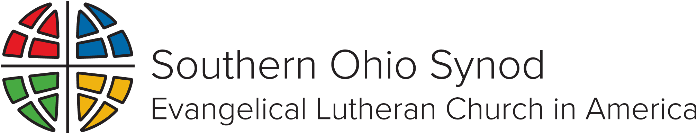 and Churchwide Expressions of the ELCACongregation Remittance FormPlease include this form with your checks, which may be sent to our lockbox at:Southern Ohio SynodPO Box 0604Lewis Center, OH  43035Please keep a copy of this form for your records. Blank copies of this form can be found on our website at www.southernohiosynod.org Please tell us how you intend these funds to be used:Additional ministry support opportunities on the other side!Thank you for your generosity in supporting the work we all do together.Supporting the MissionAmountMission Support funds the work we all do together as the Southern Ohio Synod and the ELCA.  The Southern Ohio Synod sends 40% of unrestricted contributions from our congregations to the ELCA to fund Churchwide ministries. The remaining 60% is used to support the Synod’s Mission & Ministry Plan as approved by the Synod Assembly.Southern Ohio Synod Support funds the work we all do together in the Southern Ohio Mission Territory as defined in the Synod’s Mission & Ministry Plan. Specific Southern Ohio Synod Ministries and EndowmentsAmountAmazing Grace Day Camps SOS’ camp ministry outreach to rural and inner-city childrenReformation MinistriesSupport of SOS’ new and renewing congregationsThrive! CampaignCongregational or Individual contributions to support Thrive! goalsHoly Innovations Endowment FundTo encourage learning and experimentation for the sake of the GospelEmerging Communities Endowment FundTo encourage and support new Lutheran faith communitiesUndesignated Endowment Fund for Synod MinistriesTo support future synod ministriesAdditional Ministry Support OpportunitiesAdditional Ministry Support OpportunitiesAmountSpecific ELCA Ministries We are happy to pass your contributions on to the ELCA for specific ministries.  Please specify when giving to support specific concerns or individualsWorld HungerSpecific ELCA Ministries We are happy to pass your contributions on to the ELCA for specific ministries.  Please specify when giving to support specific concerns or individualsLutheran Disaster ResponseSpecific ELCA Ministries We are happy to pass your contributions on to the ELCA for specific ministries.  Please specify when giving to support specific concerns or individualsMissionary SupportSpecific ELCA Ministries We are happy to pass your contributions on to the ELCA for specific ministries.  Please specify when giving to support specific concerns or individualsSpecific ELCA Ministries We are happy to pass your contributions on to the ELCA for specific ministries.  Please specify when giving to support specific concerns or individualsELCA Affiliate MinistriesWe are happy to pass your contributions on to these ELCA Affiliate Ministries.  Please specify when giving to support specific concernsHopeWood Outdoors (LOMO)ELCA Affiliate MinistriesWe are happy to pass your contributions on to these ELCA Affiliate Ministries.  Please specify when giving to support specific concernsLutheran Social Service of Central OhioELCA Affiliate MinistriesWe are happy to pass your contributions on to these ELCA Affiliate Ministries.  Please specify when giving to support specific concernsGraceworksELCA Affiliate MinistriesWe are happy to pass your contributions on to these ELCA Affiliate Ministries.  Please specify when giving to support specific concernsELCA Affiliate MinistriesWe are happy to pass your contributions on to these ELCA Affiliate Ministries.  Please specify when giving to support specific concerns